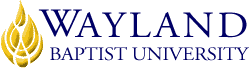 Virtual CampusENGL 1302VC02 Composition and Reading12 November – 16 FebruarySchool of Languages and LiteratureUNIVERSITY MISSION STATEMENTWayland Baptist University exists to educate students in an academically challenging, learning-focused and distinctively Christian environment for professional success, lifelong learning, and service to God and humankind.COURSE NUMBER AND NAME:ENGL 1302 Composition and ReadingTERM:Winter 2018INSTRUCTOR:Wendi DunlapCONTACT INFORMATION: Office phone:940-855-4322WBU Email:dunlapw@wbu.eduOFFICE HOURS, BUILDING, AND LOCATION: NOT APPLICABLE – ONLINE COURSECOURSE MEETING AND LOCATION:This is an online class and you are adults. With that being said, please be responsible about the number of times per week that you check your messages and class announcements. Your success in this class is dependent upon you and the effort you put forth!CATALOG DESCRIPTION:Readings from imaginative literature; the research paper and shorter critical interpretive essays.PREREQUISITE:ENGL 1301 or the equivalentREQUIRED TEXTBOOK AND RESOURCE MATERIAL:The Norton Introduction to Literature, shorter 12th ed. with MLA update  (ISBN 978-0393623574)COURSE OUTCOMES AND COMPETENCIES:Upon the conclusion of this course, students actively engaged in learning will be able to:1.  Comprehend the importance of imaginative literature as it relates to other disciplines, the University’s liberal arts mission, and the world at large.	2.  Discuss three major literary genres:  short fiction, poetry, and drama.	3.  Identify and analyze basic elements of literature.4.  Use and refine reading, research, and writing skills to support a clear point of view in regard to a piece of literature.5.  Demonstrate the ability to read critically and communicate persuasively.The more the student puts into the course, the higher his or her outcome competencies will be.ATTENDANCE REQUIREMENTS:As stated in the Wayland Catalog, students enrolled at one of the University’s external campuses should make every effort to attend all class meetings.  All absences must be explained to the instructor, who will then determine whether the omitted work may be made up.  When a student reaches that number of absences considered by the instructor to be excessive, the instructor will so advise the student and file an unsatisfactory progress report with the campus executive director.  Any student who misses 25 percent or more of the regularly scheduled class meetings may receive a grade of F in the course.  Additional attendance policies for each course, as defined by the instructor in the course syllabus, are considered a part of the University’s attendance policy. ADDITIONAL ATTENDANCE POLICY:This is an online course and I will monitor attendance with the discussion board.  Please make every effort to get the required number of discussion board posts in every week.  Additionally, please check announcements diligently. STATEMENT OF PLAGIARISM AND ACADEMIC DISHONESTY:Wayland Baptist University observes a zero tolerance policy regarding academic dishonesty. Per university policy as described in the academic catalog, all cases of academic dishonesty will be reported and second offenses will result in suspension from the university.DISABILITY STATEMENT:In compliance with the Americans with Disabilities Act of 1990 (ADA), it is the policy of Wayland Baptist University that no otherwise qualified person with a disability be excluded from participation in, be denied the benefits of, or be subject to discrimination under any educational program or activity in the university.  The Coordinator of Counseling Services serves as the coordinator of students with a disability and should be contacted concerning accommodation requests at (806) 291-3765. Documentation of a disability must accompany any request for accommodations.COURSE REQUIREMENTS AND GRADING CRITERIA:Research paper 30% (300 points)Discussion Board 50% (500 points)Exams 20% (200 points)Include Grade Appeal Statement: “Students shall have protection through orderly procedures against prejudices or capricious academic evaluation. A student who believes that he or she has not been held to realistic academic standards, just evaluation procedures, or appropriate grading, may appeal the final grade given in the course by using the student grade appeal process described in the Academic Catalog. Appeals may not be made for advanced placement examinations or course bypass examinations. Appeals are limited to the final course grade, which may be upheld, raised, or lowered at any stage of the appeal process. Any recommendation to lower a course grade must be submitted through the Vice President of Academic Affairs/Faculty Assembly Grade Appeals Committee for review and approval. The Faculty Assembly Grade Appeals Committee may instruct that the course grade be upheld, raised, or lowered to a more proper evaluation.”TENTATIVE SCHEDULECourse content and deadlines are subject to revision.  All deadlines based upon CST time zone.FICTION – WEEK ONE Please spend some time becoming familiar with Blackboard, especially if this is your first online course.  Read the following in the Norton Intro to Literature (NIL):  Introduction pp. 1-9; pp. 85-92 (Plot); pp. 174-176 (Narration and POV); pp. 218-225 (Character); pp. 284-290 (Setting); pp. 334-339 (Symbolism and Figurative Language); pp. 383-387 (Theme) Read the following short stories in the text: Where Are You Going, Where Have You Been? (pg. 125); A & P (pg. 163); The Cask of Amontillado (pg. 178)HAPPY THANKSGIVING! NO ASSIGNMENTS THE WEEK OF 19-25 NOVEMBER. ENJOY THE TIME OFF WITH YOUR FRIENDS AND FAMILY!FICTION – WEEK TWO Read the following in the NIL: The Lady With The Dog (pg. 290) and A Pair of Tickets (pg. 302)Check ‘Course Content’ link on BB and read all the materials within the week two folder.  Complete all required discussion board postings prior to deadline.FICTION – WEEK THREERead the following in NIL: Hills Like White Elephants (pg. 634) and Good Country People (pg. 481)Check ‘Course Content’ link on BB and read all materials within the week three folder.Complete all required discussion board postings prior to deadline.Essay Exam #1 will be available this week, due in week 4.PLEASE BE CONSIDERING A TOPIC FOR YOUR RESEARCH PAPER DUE IN WEEK 11!!POETRY – WEEK FOUR Read pp. 698-711. Also read the following poems in NIL: “My Father’s Song” (pg. 813); “The Love Song of J. Alfred Prufrock” (pg. 1110); “Divorce” (pg. 708); “Harlem” (pg. 1043); “Stop All The Clocks…..” (pg. 802) Check ‘Course Content’ link on BB and read all the materials within the week four folder.  Complete all required discussion board postings prior to deadline.POETRY – WEEK FIVE Read the following poems in NIL: “Marks” (pg. 838); “My Love For You Is So Embarrassingly” (pg. 840); “The 23rd Psalm” (pg. 845); “The Road Not Taken” (pg. 856); “Alzheimer’s” (pg. 777); and “Gravity” (in week 5 folder)Check ‘Course Content’ link on BB and read all the materials within the week five folder.Complete all required discussion board postings prior to deadline.PLEASE BE PREPARED TO SUBMIT A RESEARCH PAPER TOPIC THIS WEEK!!NO ASSIGNMENTS DUE 19 DEC – 1 JAN. THIS MEANS WEEK 5 BEGINS BEFORE THE BREAK AND ENDS AFTER. ENJOY CHRISTMAS WITH YOUR FRIENDS AND FAMILY!!WEEK SIX Read the following in NIL: Writing about Literature, pp. 1885-1970Check ‘Course Content’ link on BB and read all the materials within the week six folder.Complete all required discussion board postings prior to the deadline.Also, please be prepared to submit possible thesis statements for your paper this week!Essay Exam #2 is available this week, due in week 7!DRAMA – WEEK SEVENRead the following in NIL: Henrik Ibsen’s “A Doll House,” beginning on p. 1654.  It’s also highly recommended that you read Drama: Reading, Responding, Writing, pp. 1152-1155.  I would also encourage you to read the text selections covering the elements of drama (pp. 1178-1187). Check ‘Course Content’ link on BB and read all the materials within the week seven folder.Complete all required discussion board postings prior to deadline.DRAMA – WEEK EIGHT Read the following in NIL: Shakespeare’s “Hamlet,” beginning on p. 1350. Check ‘Course Content’ link on BB and read all the materials within the week eight folder.Complete all required discussion board postings prior to deadline.DRAMA – WEEK NINE As for your assignment, this will be a fun, free-for-all week!  More details TBA!WEEK TENCheck the ‘Course Content’ link on BB and read all the materials within the week ten folder.  Complete all required discussion board postings prior to deadline.WEEK ELEVEN FINAL PAPER DUE ON MONDAY FEBRUARY 11TH, 2019. THIS IS A FIRM DEADLINE.  YOU CANNOT PASS THIS COURSE UNLESS THIS PAPER IS SUBMITTED, NO MATTER HOW MANY POINTS ARE ACCUMULATED IN WEEKS 1-10. ADDITIONAL INFORMATIONResearch PaperThe 4-6 page research paper will be a study of one of the works in our textbook.  You are writing to prove a point about the piece of literature you choose, not to be informative.  If you write an informative paper, you will fail.  Your paper should have a thesis and 4 sources, including whatever work you choose to write about (your primary source).  All sources should be academic or scholarly in nature (i.e. no Cliff Notes, Wikipedia, Spark Notes, Monkey Notes, etc).  You will need to identify all sources properly on the Works Cited page and credit them within the paper using in-text citations.  We will be using MLA style only.  Please make sure not to have too many quotations from outside sources.  The paper should be comprised of mostly your own writing using the sources to back up your own thoughts.  This paper will be submitted via Safe Assign, which will check for plagiarism. DISCUSSION BOARD:Make a point of reading all posts, not only by me but also by your fellow classmates.  First, do your required reading for the week and the lecture for the week.  (Look for these in “Course Content.”)  Second, post a 200 word response to my Discussion Board question as soon as you’ve completed the reading (due by Wednesday midnight CST, unless otherwise stated).  Third, post three more posts (200 words each) due by Sunday midnight CST, unless otherwise stated.  These posts should be in response to your fellow classmates.  You will not receive credit for these posts unless they are reflective, substantive, and original in content – EACH TIME.  Credit will not be given for posts that are copied, pasted, and posted more than once.  Please be insightful!  PLEASE NOTE:  YOU ARE RESPONSIBLE FOR A TOTAL OF 4 DB POSTS EVERY WEEK.  The deadlines for those posts may change from week to week, so check in often.  Your attendance will be monitored based upon whether or not you complete your required number of DB posts and how well you complete them.  I will not accept late submissions, nor will I allow disrespectful behavior towards each other.EXAMSThere will be 2 essay exams during the course of this semester.